		Agreement		Concerning the Adoption of Uniform Technical Prescriptions for Wheeled Vehicles, Equipment and Parts which can be Fitted and/or be Used on Wheeled Vehicles and the Conditions for Reciprocal Recognition of Approvals Granted on the Basis of these Prescriptions*(Revision 2, including the amendments which entered into force on 16 October 1995)_________		Addendum 54 – Regulation No. 55		Revision 2 - Amendment 2Supplement 6 to the 01 series of amendments – Date of entry into force: 9 February 2017		Uniform provisions concerning the approval of mechanical coupling components of combinations of vehiclesThis document is meant purely as documentation tool. The authentic and legal binding text is: ECE/TRANS/WP.29/2016/53._________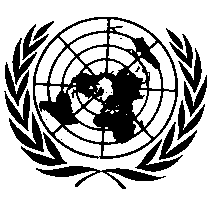 UNITED NATIONSAnnex 2, Insert item 23., to read:"23.		Remarks: ………….."Annex 7, Paragraph 1.1.4., amend to read:"1.1.4.	When the trailer is not coupled to the towing vehicle, the mounted towing bracket and coupling ball shall not (partly) obscure, within the planes of geometrical visibility, any lighting component (e.g. rear fog lamp) or the space for mounting and the fixing of the rear registration plate of the towing vehicle, unless the installed mechanical coupling device can be removed or repositioned without the use of any tools, except an easily operated (i.e. an effort not exceeding twenty (20) Nm) release key which is carried in the vehicle.If the installed mechanical coupling device is capable of (partly) obscuring any lighting component and/or space for mounting and the fixing of the rear registration plate of the towing vehicle, this shall be duly noted in the test report and clearly stated under ‘Remarks’ on the vehicle type approval communication form.If an alternative location for the space for mounting and the fixing of the rear registration plate of the towing vehicle and/or any lighting device is specified by the vehicle manufacturer in the context of a mechanical coupling device (partly) obscuring either one or both, this shall be duly noted in the test report and clearly stated under 'Remarks' on the vehicle type approval communication form."E/ECE/324/Rev.1/Add.54/Rev.2/Amend.2−E/ECE/TRANS/505/Rev.1/Add.54/Rev.2/Amend.2E/ECE/324/Rev.1/Add.54/Rev.2/Amend.2−E/ECE/TRANS/505/Rev.1/Add.54/Rev.2/Amend.222 February 2017